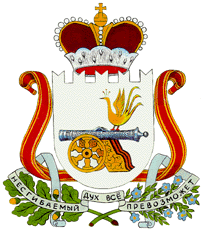 АДМИНИСТРАЦИЯ  БОЛТУТИНСКОГО СЕЛЬСКОГО ПОСЕЛЕНИЯ                     ГЛИНКОВСКОГО РАЙОНА  СМОЛЕНСКОЙ ОБЛАСТИ                              П О С Т А Н О В Л Е Н И Е от "23 " ноября  2018 г.                                                          № 51 В целях приведения нормативного правового акта с действующим законодательством Российской Федерации Администрация   п о с т а н о в л я е т:  1.Внести в постановление Администрации Болтутинского сельского поселения Глинковского района Смоленской области от 01.02.2017г. № 6 «Об утверждении муниципальной программы «Повышение эффективности использования и охрана земель на территории Болтутинского сельского поселения Глинковского района Смоленской области на 2017-2019 годы» следующие изменения:в заголовке и тексте слова « на 2017-2019 годы» исключить;        2) в муниципальной программе «Повышение эффективности использования и охрана земель на территории Болтутинского сельского поселения Глинковского района Смоленской области на 2017-2019 годы» ( далее-муниципальная программа), утверждённой указанным постановлением:        - в наименовании слова « на 2017-2029 годы» исключить;        - в наименовании паспорта муниципальной программы  слова« на 2017-2019 годы» исключить;         - в тексте раздела.2 муниципальной программы слова « на 2017-2019 годы» исключить;2.Настоящее постановление вступает в силу с 1 января 2019 года и подлежит официальному обнародованию на сайте муниципального образования «Глинковский район Смоленской области» в разделе «Администрация».Глава муниципального образованияБолтутинского сельского поселенияГлинковского района Смоленской области                                  О.П.АнтиповаО внесении изменений в   постановление АдминистрацииБолтутинского сельского поселенияГлинковского района Смоленской области от 01.02.2017г. № 6 